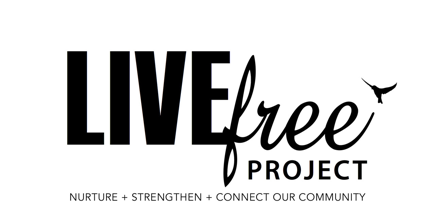 Vehicle Log Name: _______________________________________
Vehicle Number Plate: _____________________________________________DatePurpose of TripOdometer StartOdometer FinishKilometres TravelledDriverSignature